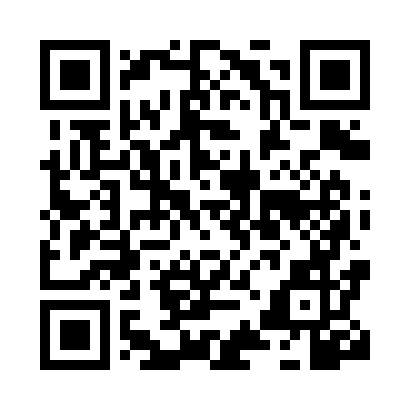 Prayer times for Chavantes, BrazilWed 1 May 2024 - Fri 31 May 2024High Latitude Method: NonePrayer Calculation Method: Muslim World LeagueAsar Calculation Method: ShafiPrayer times provided by https://www.salahtimes.comDateDayFajrSunriseDhuhrAsrMaghribIsha1Wed5:226:3912:163:295:537:052Thu5:236:3912:163:285:527:043Fri5:236:4012:163:285:517:044Sat5:236:4012:163:275:517:035Sun5:246:4112:153:275:507:036Mon5:246:4112:153:275:507:027Tue5:246:4112:153:265:497:028Wed5:256:4212:153:265:487:019Thu5:256:4212:153:255:487:0110Fri5:256:4312:153:255:477:0011Sat5:266:4312:153:255:477:0012Sun5:266:4412:153:245:467:0013Mon5:266:4412:153:245:466:5914Tue5:276:4512:153:245:466:5915Wed5:276:4512:153:235:456:5916Thu5:276:4512:153:235:456:5817Fri5:286:4612:153:235:446:5818Sat5:286:4612:153:225:446:5819Sun5:286:4712:153:225:446:5820Mon5:296:4712:153:225:436:5721Tue5:296:4812:153:225:436:5722Wed5:296:4812:163:215:436:5723Thu5:306:4912:163:215:426:5724Fri5:306:4912:163:215:426:5725Sat5:316:5012:163:215:426:5626Sun5:316:5012:163:215:426:5627Mon5:316:5012:163:215:416:5628Tue5:326:5112:163:205:416:5629Wed5:326:5112:163:205:416:5630Thu5:326:5212:163:205:416:5631Fri5:336:5212:173:205:416:56